بسم الله الرحمن الرحيماختبار نهاية الفصل الدراسي الثاني – ( الدور الأول ) – للعام الدراسي 1445هـالسؤال الأول : فهم المقروء :      القراءة تعلي قدر أصحابها وترفع مكانتهم ، فقد وُلِدَ (توماس ريفيرا) عام ١٩٣٥م ، وَقَدْ نَشَأْ فِي عَائِلَةٍ اعْتَمَدَتْ فِي مَعيشَتِها عَلى جَنْي المحاصيلِ الزّراعِيَّةِ ؛ لذا كانوا يَتَنَقَّلُونَ مِنْ مَكانٍ إِلى آخَرَ لِجَنِّي هَذِهِ الْمَحَاصيلِ ، وَتوماسُ يُرافِقُهُمْ وَيُساعِدُهُمْ فِي كُلِّ مَرَّةٍ .كانَ الْعَمَلُ كَثيراً وَشاقاً، إِلا أَنَّ توماس كانَ سَعِيداً بِهِ، وَأَكْثَرُ ما كانَ يُسْعِدُهُ بَعْدَ الانْتِهَاءِ مِنْهُ هُوَ الْجُلُوسُ إِلَى جَدِهِ عَلَى أَحَدٍ صَناديق المَحاصيلِ ؛ كَيْ يَحْكِيَ لَهُ الحِكَايَاتِ الشّائِقَةَ . أُعْجِبَ توماسُ كَثِيراً بِالْقِصَصِ التي كانَ يَحْكيها جَدُّهُ ، وَفي أَحَدِ الأَيَامِ قَالَ لِجَدَهِ : أَتَمَنَّى أَنْ أُصْبِحَ مِثْلَكَ يا جَدّي، وَأَنْ أَرْوِيَ قِصَصاً جَمِيلَةً تُضاهي قِصَصَكَ. قالَ الجَدُّ: أَنْتَ تَسْتَطيعُ ذلِكَ ، وَلكِنْ عَلَيْكَ أَوَّلاً أنْ تُرافِقَني إلى مَكانٍ ما ، هَيًا بِسُرْعَةٍ يا توماس .انْطَلَقا حَتَّى وَصَلا المَكْتَبَةَ العامَّةَ ، فَقالَ لَهُ جَدُّهُ : انْظُرْ ، فَهُناكَ الكَثِيرُ مِنَ القِصَصِ ، عَلَيْكَ أَنْ تَقْرَأَ أَكْبَرَ قَدْرٍ مُمْكِنٍ مِنْها؛ لِتَحْفَظَ أَحْدَاثَهَا، وَتَسْرُدَها مِثْلِي . بَدَأ توماسُ مِشْوارَ القِراءَةِ ،. وَلَمْ يَكْتَفِ بِقِراءَةِ القِصَصِ وَإِنَّما قَرَأَ مَوْضوعاتٍ ثَقَافِيَّةً مُتَنَوَعَةً.بَعْدَ ذلِكَ أَخَذَ توماسُ يُفَكِّرُ بِكِتابَةِ قِصَصِهِ الخاصة ، وهذا ما حَدَثَ بِالفِعْلِ ، فَقَدْ بَدَأَ يَحْكِي قِصَصَهُ لِعَائِلَتِهِ في الحُقولِ قَبْلَ أَنْ يَنْشُرَها لِلنَّاسِ .وَعِنْدَمَا شَبَّ توماسُ اخْتارَ أَنْ يُصْبِحَ مُعَلِّماً ؛ لِتَزْدادَ ثَقافَتُهُ ، وَاسْتَمَرَّ يَكْتُبُ القِصَصَ ، وَكَانَتْ غالِبِيَّةُ قصصه تَتَحَدَّثُ عَنِ الرّحْلَةِ وَالتَّنَقُلِ فِي جَنْي المحاصيل .عِنْدَمَا تَزُورُ مَدينَةً تِكْسَاسِ الأمريكية سَتشدُّ نَظَرَكَ مَكْتَبَةٌ عَظِيمَةٌ مِنْ مَكْتَباتِ المَدِينَةِ ، سُمِّيَتْ بِاسْمِ توماس ريفيرا ؛ تقديراً لهذا الكاتب الشهير.السؤال الثاني  : الصنف اللغوي  :  السؤال الثالث :الوظيفة النحوية    السؤال الرابع  :الأسلوب اللغوي   ـــــــــــــــــــــــــــــــــــــــــــــــــــــــــــــــــــــــــــــــــــــــــــــــــــــــــــــــــــــــــــــــــــــــــــــــــــــــــــــــــــــــــــــــــــــــــــــــــــــــــــــــــــــــــــــــــــــــــ  السؤال الخامس : الظاهرة الإملائية  :    ** اختر الإجابة الصحيحة :                                                                                 ب – اكتب ما يملى عليك ...................................................................................................................................................................................................................................................................... السؤال السادس  : الرسم الكتابي :      اكتب ما يلي بخط النسخ
 القراءة تعلي قدر أصحابها وترفع مكانتهم في المجتمع .................................................................................................................................................................................................................................................................................................................................................................................................................................................................................................................................................................................................................................................................................................................................................................................................................................................................................................................................................................................................................................................................................................................................................................................................................................................................................................................................................................................   ـــــــــــــــــــــــــــــــــــــــــــــــــــــــــــــــــــــــــــــــــــــــــــــــــــــــــــــــــــــــــــــــــــــــــــــــــــــــــــــــــــــــــــــــــــــــــــــــــــــــــــــانتهت الأسئلةمــــع تمنياتي لكم بالـتــوفـيــق والـنـجـــاحإعداد موقع منهجي التعليميwww.mnhaji.comرابط التليجرام https://t.me/mnhajicomالسؤال الأول :  الفهم القرائي ( أقرأ النص التالي قراءة فهم ثم أجيب عن المطلوب ) :                                                                                                                                       أ / أختار الإجابة الصحيحة :ب / أضع علامة (  √ ) أمام العبارة الصحيحة وعلامة ( × ) أمام العبارة الخطأ : جـ / أكمل الفراغات التالية : -السؤال الثاني : الأسلوب اللغوى   أ/ أختار الإجابة الصحيحة : ب/ عندما أحذر صديقي من الغش ، أقول له : ....................................................................................................السؤال الثالث : الصنف اللغوى   أختار الإجابة الصحيحة : السؤال الرابع  : الوظيفة النحوية   أختار الإجابة الصحيحة : السؤال الخامس : الظاهرة الإملائية          أ / أختار الإجابة الصحيحة :ب / أكتب ما يملى عليَّ ...............................................................................................................................................................................................................................................................................................................................................................................................................................................................................................................................................................................................................................................................................................................................................................................السؤال السادس  : الرسم الكتابي       أكتب ما يلي بخط النسخ 
                         نِعمَ المؤانِس والجليس كتاب     تخلو به إن خانك الاصحاب ......................................................................................................................................................................................انتهت الأسئلةإعداد أكاديمية أمل للمناهج الالكترونيةللحصول على نموذج الإجابة ونسخة word رابط التليجرام اسم القناة ( عروض لغتي وإسلاميات واجتماعيات للمرحلة الابتدائية ) https://t.me/AmalAcademy2030بسم الله الرحمن الرحيماختبار نهاية الفصل الدراسي الثاني – ( الدور الأول ) – للعام الدراسي 1445هـالسؤال الأول : فهم المقروء :      خالد طبيب يعمل في إحدى المستشفيات بالولايات المتحدة منذ عشر سنين، وقد بلغه أن الوباء قد حل بقريته، وفي تلك الأجواء المملوءة بالخطر قرر الطبيب خالد العودة إلى القرية. استقبله أخوه عمر قائلا: حمدا لله على سلامتك، ألم تخش العودة والمرض الغامض الذي يصيب الجلد يملأ القرية ؟! قال له خالد: "وإن لم أعد أنا في هذه الظروف فمتى أعود؟! لقد ساعدني بلدي وأرسلني في منحة لدراسة الطب بـ (الولايات المتحدة) فحصلت على الدكتوراة، وتمكنت من العمل في أشهر المستشفيات، لكني لا أنسى أنني ابن هذه القرية؛ لذا كان الواجب يحتم علي أن أعود لأسهم في إنقاذ أهلها ورد الجميل لها؛ فلا خير في إنسان لا يحفظ الجميل.توجه الطبيب خالد إلى المستوصف، وساعد في الكشف على أبناء القرية، ومن خلال فريق طبي معد مسبقا من وزارة الصحة شارك معهم، وتمكن الفريق من تشخيص المرض الغامض وتحديد العلاج المناسب، تعاون الجميع فتعافى كل المرضى، واحتفلت القرية بالفريق الطبي المتميز.السؤال الثاني  : الصنف اللغوي  :  السؤال الثالث :الوظيفة النحوية    السؤال الرابع  :الأسلوب اللغوي   ـــــــــــــــــــــــــــــــــــــــــــــــــــــــــــــــــــــــــــــــــــــــــــــــــــــــــــــــــــــــــــــــــــــــــــــــــــــــــــــــــــــــــــــــــــــــــــــــــــــــــــــــــــــــــــــــــــــــــ  السؤال الخامس : الظاهرة الإملائية  :    ** اختر الإجابة الصحيحة :                                                                                 ب – اكتب ما يملى عليك ...................................................................................................................................................................................................................................................................... السؤال السادس  : الرسم الكتابي :      اكتب ما يلي بخط النسخ
 القراءة تقدم متعة الترفيه، وجمال السياحة، ومخزون العلم.................................................................................................................................................................................................................................................................................................................................................................................................................................................................................................................................................................................................................................................................................................................................................................................................................................................................................................................................................................................................................................................................................................................................................................................................................................................................................................................................................................................   ـــــــــــــــــــــــــــــــــــــــــــــــــــــــــــــــــــــــــــــــــــــــــــــــــــــــــــــــــــــــــــــــــــــــــــــــــــــــــــــــــــــــــــــــــــــــــــــــــــــــــــــانتهت الأسئلةمــــع تمنياتي لكم بالـتــوفـيــق والـنـجـــاح 0إعداد موقع منهجي التعليميwww.mnhaji.comرابط التليجرام https://t.me/mnhajicomالسؤال الأول : أ / فهم المقرؤ  ( نقرأ النص التالي قراءة فهم ثم نجيب عن المطلوب )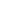 *تختار الإجابة الصحيحة بوضع دائرة حولها :ب/ نحدد الإجابة الصحيحة حسب المطلوب  :ــــــــــــــــــــــــــــــــــــــــــــــــــــــــــــــــــــــــــــــــــــــــــــــــــــــــــــــــــــــــــــــــــــــــــــــــــــــــــــــــــــــــــــــــــــــــــــــــــــــــــــــــــــــــــــــــــــــــــــــــــــــــــــــــــــــــــــــــــــــــــــــــــــــــالسؤال الثاني :أ / نحول الفعل حسب المطلوب :ب / ب / نختار الإجابة الصحيحة فيما يلي :ج /نكمل إعراب الجملة التالية :   إن القراءة مفيدةالسؤال الثالث : ب/ نصوب الخطأ المكتوب بين القوسين في كل جملة من الجملة التالية دعت الأم ( دعاءاً) صادقا                               الصواب ..................هذا (قارأ ) مجيد                                              الصواب ................. الملك سلمان ( قاءد ) عظيم                            الصواب ...............ج- نصل حروف كل كلمة من الكلمات التالية د/ نختار الإجابة الصحيحة بوضع دائرة حولها السؤال الرابع :نكتب العبارة بخط النسخ مع مراعاة قواعد الكتابة الصحيحة من سار على الدرب وصل انتهت الأسئلة السؤال الأول : أ / فهم المقرؤ  ( نقرأ النص التالي قراءة فهم ثم نجيب عن المطلوب )*تختار الإجابة الصحيحة بوضع دائرة حولها :ب/ نحدد الإجابة الصحيحة حسب المطلوب  :ــــــــــــــــــــــــــــــــــــــــــــــــــــــــــــــــــــــــــــــــــــــــــــــــــــــــــــــــــــــــــــــــــــــــــــــــــــــــــــــــــــــــــــــــــــــــــــــــــــــــــــــــــــــــــــــــــــــــــــــــــــــــــــــــــــــــــــــــــــــــــــــــــــــــالسؤال الثاني :أ / نحول الفعل حسب المطلوب :ب / ب / نختار الإجابة الصحيحة فيما يلي :ج /نكمل إعراب الجملة التالية :   إن القراءة مفيدةنصف لكل فراغالسؤال الثالث : ب/ نصوب الخطأ المكتوب بين القوسين في كل جملة من الجملة التالية دعت الأم ( دعاءاً) صادقا                               الصواب دعاءً1هذا (قارأ ) مجيد                                              الصواب قارئ1 الملك سلمان ( قاءد ) عظيم                            الصواب قائد1ج- نصل حروف كل كلمة من الكلمات التالية د/ نختار الإجابة الصحيحة بوضع دائرة حولها السؤال الرابع :نكتب العبارة بخط النسخ مع مراعاة قواعد الكتابة الصحيحة  ربع لكل حرف من سار على الدرب وصل انتهت الأسئلة  المملكة العربية السعوديةوزارة التعليمإدارة التعليم .................مدرسة : ......................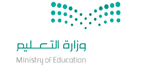 المادة : لغتي الصف : السادس الابتدائيالزمن : ساعتان اسم الطالب : ........................................................................................................الصف : السادس الابتدائي (      )سالمهارةالمهارةالدرجة الدرجة بالأرقامالدرجة بالأحرفالمصححالمراجعالمدقق1فهم المقروءفهم المقروء102الصنف اللغويالصنف اللغوي63الوظيفة النحويةالوظيفة النحوية84الأسلوب اللغويالأسلوب اللغوي45الظاهرة الإملائيةالظاهرة الإملائية86الرسم الكتابيالرسم الكتابي4المجموع النهائيالمجموع النهائي4040  101- بدأ (توماس ريفيرا ) حياته بالعمل في ......1- بدأ (توماس ريفيرا ) حياته بالعمل في ......1- بدأ (توماس ريفيرا ) حياته بالعمل في ......أ – التعليمب- الزراعة        جـ - الكتابة     2- لماذا كانت أسرة توماس ريفيرا يتنقلون من مكان لآخر؟  2- لماذا كانت أسرة توماس ريفيرا يتنقلون من مكان لآخر؟  2- لماذا كانت أسرة توماس ريفيرا يتنقلون من مكان لآخر؟  أ – بحثا عن الماء      ب- بحثا عن المأوى         جـ ـ لجني المحاصيل         3- إلى أين رافق توماس ريفيرا جده؟     3- إلى أين رافق توماس ريفيرا جده؟     3- إلى أين رافق توماس ريفيرا جده؟     أ – إلى المكتبة العامة ب- إلى دار الحكمة         جـ - إلى معرض الكتاب    4- عمل توماس ريفيرا في سن الشباب .....4- عمل توماس ريفيرا في سن الشباب .....4- عمل توماس ريفيرا في سن الشباب .....أ – مزارعا   ب- معلما     جـ ـ كاتبا     5 – مضاد كلمة " جني " ......  5 – مضاد كلمة " جني " ......  5 – مضاد كلمة " جني " ......  أ – حصد                ب – قطع           جـ - زرع              6- الفضل في شهرة توماس ريفيرا وإبداعه في كتابة القصص: 6- الفضل في شهرة توماس ريفيرا وإبداعه في كتابة القصص: 6- الفضل في شهرة توماس ريفيرا وإبداعه في كتابة القصص: أ – القصص التي سمعها من جده      ب- القراءة المتنوعة        جـ - عمله في الزراعة     7- كانت أغلب القصص التي كتبها توماس ريفيرا تتحدث عن  ..........7- كانت أغلب القصص التي كتبها توماس ريفيرا تتحدث عن  ..........7- كانت أغلب القصص التي كتبها توماس ريفيرا تتحدث عن  ..........أ – الخيال العلمي       ب- التنقل لجني المحصول           جـ ـ الفكاهة والضحك         8- الذي خفف عن توماس ريفيرا مشقة العمل :  8- الذي خفف عن توماس ريفيرا مشقة العمل :  8- الذي خفف عن توماس ريفيرا مشقة العمل :  أ – حكايات جده له    ب- جلوسه على صندوق المحاصيل   جـ - تنقله لجمع المحاصيل      9- إذا أردت أن تصبح كاتبا مشهورا فينبغي عليك أن :   9- إذا أردت أن تصبح كاتبا مشهورا فينبغي عليك أن :   9- إذا أردت أن تصبح كاتبا مشهورا فينبغي عليك أن :   أ – تقلد الآخرين    ب- تقرأ الكثير من الكتب      جـ ـ تبدأ في الكتابة مباشرة     10– كيف كرمت الدولة لتوماس ريفيرا ؟10– كيف كرمت الدولة لتوماس ريفيرا ؟10– كيف كرمت الدولة لتوماس ريفيرا ؟أ – أقامت له تمثالا ضخما           ب – أطلقت اسمه على إحدى المدارس           جـ - أطلق اسمه على إحدى المكتبات بتكساس                  41- يقلب الفلاح الأرض بالفأس.             كلمة "الفأس" اسم ألة ....1- يقلب الفلاح الأرض بالفأس.             كلمة "الفأس" اسم ألة ....1- يقلب الفلاح الأرض بالفأس.             كلمة "الفأس" اسم ألة ....أ – مشتق ب- جامد  جـ ـ قياسي 2- الصباح مسعى الناس إلى العمل  " اسم الزمان في الجملة السابقة:2- الصباح مسعى الناس إلى العمل  " اسم الزمان في الجملة السابقة:2- الصباح مسعى الناس إلى العمل  " اسم الزمان في الجملة السابقة:أ- الصباح     ب – مسعى   جـ ـ الناس  3- اسم الآلة من " حرث": 3- اسم الآلة من " حرث": 3- اسم الآلة من " حرث": أ- حارث ب ـ محراثجـ ـ محروث 4- في النادي يلتقي الأصدقاء.                       ضع بدل الفعل" يلتقي" اسم مكان وغير ما يلزم. 4- في النادي يلتقي الأصدقاء.                       ضع بدل الفعل" يلتقي" اسم مكان وغير ما يلزم. 4- في النادي يلتقي الأصدقاء.                       ضع بدل الفعل" يلتقي" اسم مكان وغير ما يلزم. أ- النادي ملتقى الأصدقاء  ب ـ لقاء الأصدقاء في الناديجـ ـ في النادي التقى الأصدقاء  1 –   ........الجندي أسد  "      أكمل بحرف يفيد التشبيه . 1 –   ........الجندي أسد  "      أكمل بحرف يفيد التشبيه . 1 –   ........الجندي أسد  "      أكمل بحرف يفيد التشبيه . أ – ليت ب- لعل جـ ـ كأن2- إن قراءة الكتب العلمية نافعة . خبر إن في الجملة السابقة ................2- إن قراءة الكتب العلمية نافعة . خبر إن في الجملة السابقة ................2- إن قراءة الكتب العلمية نافعة . خبر إن في الجملة السابقة ................أ- قراءةب - الكتبجـ - نافعة3- المؤمنات متعاونات في الخير  .               أدخل "لعل " على الجملة السابقة وغير ما يلزم  .....3- المؤمنات متعاونات في الخير  .               أدخل "لعل " على الجملة السابقة وغير ما يلزم  .....3- المؤمنات متعاونات في الخير  .               أدخل "لعل " على الجملة السابقة وغير ما يلزم  .....أ - لعل المؤمناتُ متعاوناتُ في الخير  ب ـ لعل المؤمناتِ متعاوناتٌ في الخير  جـ ـ لعل المؤمناتَ متعاوناتٌ في الخير  4-  إن أخاك ذو خلق فاضل.                         إعراب كلمة "ذو" في الجملة السابقة .4-  إن أخاك ذو خلق فاضل.                         إعراب كلمة "ذو" في الجملة السابقة .4-  إن أخاك ذو خلق فاضل.                         إعراب كلمة "ذو" في الجملة السابقة .أ- خبر إن مرفوع وعلامة رفعه الضمة  ب – خبر إن منصوب وعلامة نصبه الفتحة  جـ- خبر إن مرفوع وعلامة رفعه الواو  5- إن الكاتب حريص على نفع الوطن.                     ( اجعل العبارة للمثنى وغير ما يلزم )5- إن الكاتب حريص على نفع الوطن.                     ( اجعل العبارة للمثنى وغير ما يلزم )5- إن الكاتب حريص على نفع الوطن.                     ( اجعل العبارة للمثنى وغير ما يلزم )أ – إن الكاتبان حريصان على نفع الوطنب ـ إن الكاتبين حريصان على نفع الوطنجـ ـ إن الكاتبين حريصين على نفع الوطن6-  ليت العالمان متعاونان "       صوب الخطأ في العبارة السابقة.  6-  ليت العالمان متعاونان "       صوب الخطأ في العبارة السابقة.  6-  ليت العالمان متعاونان "       صوب الخطأ في العبارة السابقة.  أ- ليت العالمين متعاونانب – ليت العالمان متعاونونجـ- ليت العالمين متعاونين7- إن المجتهدين ناجحون.                    ( احذف إن واكتب الجملة صحيحة )  7- إن المجتهدين ناجحون.                    ( احذف إن واكتب الجملة صحيحة )  7- إن المجتهدين ناجحون.                    ( احذف إن واكتب الجملة صحيحة )  أ – المجتهدون ناجحونب ـ المجتهدان ناجحانجـ ـ المجتهدين ناجحين8-  إن .....  رجل كريم   أكمل باسم إن  مناسب8-  إن .....  رجل كريم   أكمل باسم إن  مناسب8-  إن .....  رجل كريم   أكمل باسم إن  مناسبأ- أبوك ب – أبيكجـ- أباك   41 – الأسلوب اللغوي في جملة " إياك والكذب" أسلوب : 1 – الأسلوب اللغوي في جملة " إياك والكذب" أسلوب : 1 – الأسلوب اللغوي في جملة " إياك والكذب" أسلوب : أ – تحذير ب- إغراء جـ ـ مدح2- حث المخاطب على أمر محبوب ليفعله أسلوب :  2- حث المخاطب على أمر محبوب ليفعله أسلوب :  2- حث المخاطب على أمر محبوب ليفعله أسلوب :  أ- إغراءب –  مدحجـ - تحذير3- حذر صديقك من الغش.3- حذر صديقك من الغش.3- حذر صديقك من الغش.أ – إياك والغش!ب- الغش يدمر المجتمع.جـ ـ لا تغش أحدا.4- حدد أسلوب الإغراء فيما يأتي:4- حدد أسلوب الإغراء فيما يأتي:4- حدد أسلوب الإغراء فيما يأتي:أ – الصدقُ منجاةٌ.ب- الصدقَ والأمانةَ مع أصدقائك! جـ ـ عليك بالصدق.   81 - "  يعمل الرجل في الحقل ويساعده ...1 - "  يعمل الرجل في الحقل ويساعده ...1 - "  يعمل الرجل في الحقل ويساعده ...أ-  أبناءه   ب - أبناؤه  جـ ـ     أبنائه   2-  الكتابة الصحيحة لكلمة ( بـ - ا -  رِ – ءٌ)2-  الكتابة الصحيحة لكلمة ( بـ - ا -  رِ – ءٌ)2-  الكتابة الصحيحة لكلمة ( بـ - ا -  رِ – ءٌ)أ- بارءٌ ب – بارئٌ جـ -  بارأٌ3- الجملة التي كتبت بشك صحيح :  3- الجملة التي كتبت بشك صحيح :  3- الجملة التي كتبت بشك صحيح :  أ- هذا قاضيٌ ب – ذهبت إلى قاضيٍجـ - هذا قاضٍ 4- بنى المهندس .......عاليا  4- بنى المهندس .......عاليا  4- بنى المهندس .......عاليا  أ- بناءً ب – بناءًا جـ - بناءٍ المملكة العربية السعودية     وزارة التعليم   إدارة تعليم   مدرسة المملكة العربية السعودية     وزارة التعليم   إدارة تعليم   مدرسة المملكة العربية السعودية     وزارة التعليم   إدارة تعليم   مدرسة 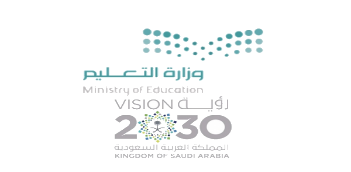 اليوم  :                التاريخ : المادة : لغتى الجميلة الصف : السادس الابتدائي الزمن : اليوم  :                التاريخ : المادة : لغتى الجميلة الصف : السادس الابتدائي الزمن : اليوم  :                التاريخ : المادة : لغتى الجميلة الصف : السادس الابتدائي الزمن : اختبار الفصل الدراسي الثاني العام 1445 هـ - الدور الأولاختبار الفصل الدراسي الثاني العام 1445 هـ - الدور الأولاختبار الفصل الدراسي الثاني العام 1445 هـ - الدور الأولاختبار الفصل الدراسي الثاني العام 1445 هـ - الدور الأولاختبار الفصل الدراسي الثاني العام 1445 هـ - الدور الأولاختبار الفصل الدراسي الثاني العام 1445 هـ - الدور الأولاختبار الفصل الدراسي الثاني العام 1445 هـ - الدور الأولاختبار الفصل الدراسي الثاني العام 1445 هـ - الدور الأول       اسم الطالب :                                                        رقم الجلوس (                 )       اسم الطالب :                                                        رقم الجلوس (                 )       اسم الطالب :                                                        رقم الجلوس (                 )       اسم الطالب :                                                        رقم الجلوس (                 )       اسم الطالب :                                                        رقم الجلوس (                 )       اسم الطالب :                                                        رقم الجلوس (                 )       اسم الطالب :                                                        رقم الجلوس (                 )       اسم الطالب :                                                        رقم الجلوس (                 )سالمهارةالدرجةالدرجة بالأرقامالدرجة بالحروفالمصححالمراجعالمدقق1فهم المقروء102الأسلوب اللغوي43الصنف اللغوى64الوظيفة النحوية85الظواهر الإملائية86الرسم الكتابي4المجموعالمجموع40101يعمل والد أحمد : يعمل والد أحمد : يعمل والد أحمد : يعمل والد أحمد : يعمل والد أحمد : يعمل والد أحمد : أمهندسًابطبيبًاجـمعلمًا2المكان الذي قصده الوالد هو  المكان الذي قصده الوالد هو  المكان الذي قصده الوالد هو  المكان الذي قصده الوالد هو  المكان الذي قصده الوالد هو  المكان الذي قصده الوالد هو  أالمكتبةبالمدرسةجـالحديقة3مضاد كلمة ( الهدوء ) مضاد كلمة ( الهدوء ) مضاد كلمة ( الهدوء ) مضاد كلمة ( الهدوء ) مضاد كلمة ( الهدوء ) مضاد كلمة ( الهدوء ) أالأمانبالإزعاججـالعطف4مفرد كلمة ( مفاتيح )مفرد كلمة ( مفاتيح )مفرد كلمة ( مفاتيح )مفرد كلمة ( مفاتيح )مفرد كلمة ( مفاتيح )مفرد كلمة ( مفاتيح )أمفتوحبفاتح جـمفتاح5من شروط المكان الذي سيذهب إليه أحمد مع والده :من شروط المكان الذي سيذهب إليه أحمد مع والده :من شروط المكان الذي سيذهب إليه أحمد مع والده :من شروط المكان الذي سيذهب إليه أحمد مع والده :من شروط المكان الذي سيذهب إليه أحمد مع والده :من شروط المكان الذي سيذهب إليه أحمد مع والده :أالالتزام بالنظافةباللعب بهدوء جـكثرة الحركة 6عاد والد أحمد من عمله بعد العصر         (       )7لم يستطع أحمد أن يعرف المكان الذي سيذهب إليه مع والده        (       )8استقبل أحمد والده بحزن شديد         (       )9كل كنز في مكان مخصص بشكل مرتب و  ..................... 10الكنوز الموجودة في هذا المكان هي حياة للروح وغذاء لـ .................................41نوع الأسلوب في الجملة ( الصلاة الصلاة فإنها طريق الجنة ! ) هو :نوع الأسلوب في الجملة ( الصلاة الصلاة فإنها طريق الجنة ! ) هو :نوع الأسلوب في الجملة ( الصلاة الصلاة فإنها طريق الجنة ! ) هو :نوع الأسلوب في الجملة ( الصلاة الصلاة فإنها طريق الجنة ! ) هو :نوع الأسلوب في الجملة ( الصلاة الصلاة فإنها طريق الجنة ! ) هو :نوع الأسلوب في الجملة ( الصلاة الصلاة فإنها طريق الجنة ! ) هو :أأسلوب تحذيربأسلوب إغراءجـأسلوب نداء2تنبيه المخاطب إلى أمر مكروه ليتجنبه هو أسلوب : ......................تنبيه المخاطب إلى أمر مكروه ليتجنبه هو أسلوب : ......................تنبيه المخاطب إلى أمر مكروه ليتجنبه هو أسلوب : ......................تنبيه المخاطب إلى أمر مكروه ليتجنبه هو أسلوب : ......................تنبيه المخاطب إلى أمر مكروه ليتجنبه هو أسلوب : ......................تنبيه المخاطب إلى أمر مكروه ليتجنبه هو أسلوب : ......................أأسلوب تحذيربأسلوب أمرجـأسلوب إغراء3نوع الأسلوب في الجملة ( إياك والكذب فإنه خلق مذموم ! ) هو :نوع الأسلوب في الجملة ( إياك والكذب فإنه خلق مذموم ! ) هو :نوع الأسلوب في الجملة ( إياك والكذب فإنه خلق مذموم ! ) هو :نوع الأسلوب في الجملة ( إياك والكذب فإنه خلق مذموم ! ) هو :نوع الأسلوب في الجملة ( إياك والكذب فإنه خلق مذموم ! ) هو :نوع الأسلوب في الجملة ( إياك والكذب فإنه خلق مذموم ! ) هو :أأسلوب استفهامبأسلوب إغراءجـأسلوب تحذير61( أفتح الباب بالمفتاح  ) اسم الآلة في الجملة السابقة هو :( أفتح الباب بالمفتاح  ) اسم الآلة في الجملة السابقة هو :( أفتح الباب بالمفتاح  ) اسم الآلة في الجملة السابقة هو :( أفتح الباب بالمفتاح  ) اسم الآلة في الجملة السابقة هو :( أفتح الباب بالمفتاح  ) اسم الآلة في الجملة السابقة هو :( أفتح الباب بالمفتاح  ) اسم الآلة في الجملة السابقة هو :أأفتحبالبابجـالمفتاح2( عام الفيل مولد النبي صلى الله عليه وسلم ) اسم الزمان في الجملة السابقة هو :( عام الفيل مولد النبي صلى الله عليه وسلم ) اسم الزمان في الجملة السابقة هو :( عام الفيل مولد النبي صلى الله عليه وسلم ) اسم الزمان في الجملة السابقة هو :( عام الفيل مولد النبي صلى الله عليه وسلم ) اسم الزمان في الجملة السابقة هو :( عام الفيل مولد النبي صلى الله عليه وسلم ) اسم الزمان في الجملة السابقة هو :( عام الفيل مولد النبي صلى الله عليه وسلم ) اسم الزمان في الجملة السابقة هو :أالفيلبمولدجـعام3 ( أغلق الحارس باب مكتب المدير ) تدل الكلمة التي تحتها خط على : ( أغلق الحارس باب مكتب المدير ) تدل الكلمة التي تحتها خط على : ( أغلق الحارس باب مكتب المدير ) تدل الكلمة التي تحتها خط على : ( أغلق الحارس باب مكتب المدير ) تدل الكلمة التي تحتها خط على : ( أغلق الحارس باب مكتب المدير ) تدل الكلمة التي تحتها خط على : ( أغلق الحارس باب مكتب المدير ) تدل الكلمة التي تحتها خط على :أاسم مكانباسم زمانجـاسم فاعل4اسم الآلة " منشار "  هو اسم :اسم الآلة " منشار "  هو اسم :اسم الآلة " منشار "  هو اسم :اسم الآلة " منشار "  هو اسم :اسم الآلة " منشار "  هو اسم :اسم الآلة " منشار "  هو اسم :أجامدبمشتقجـلا جامد ولا مشتق5الزمان الذي تشرق فيه الشمس يُسمى :الزمان الذي تشرق فيه الشمس يُسمى :الزمان الذي تشرق فيه الشمس يُسمى :الزمان الذي تشرق فيه الشمس يُسمى :الزمان الذي تشرق فيه الشمس يُسمى :الزمان الذي تشرق فيه الشمس يُسمى :أشَرْقبمَشْرقجـالشَّرق6الكلمة التي تحتها خط  " أستمع للإذاعة بالسَّمَّاعةِ  " اسم آلة على وزن :الكلمة التي تحتها خط  " أستمع للإذاعة بالسَّمَّاعةِ  " اسم آلة على وزن :الكلمة التي تحتها خط  " أستمع للإذاعة بالسَّمَّاعةِ  " اسم آلة على وزن :الكلمة التي تحتها خط  " أستمع للإذاعة بالسَّمَّاعةِ  " اسم آلة على وزن :الكلمة التي تحتها خط  " أستمع للإذاعة بالسَّمَّاعةِ  " اسم آلة على وزن :الكلمة التي تحتها خط  " أستمع للإذاعة بالسَّمَّاعةِ  " اسم آلة على وزن :أفعَّالةبمِفعَلةجـمِفعَال81( إنَّ ، ليت ، لعل ) حروف ناسخة تدخل على الجملة الاسمية فتنصب  .......  وترفع الخبر :( إنَّ ، ليت ، لعل ) حروف ناسخة تدخل على الجملة الاسمية فتنصب  .......  وترفع الخبر :( إنَّ ، ليت ، لعل ) حروف ناسخة تدخل على الجملة الاسمية فتنصب  .......  وترفع الخبر :( إنَّ ، ليت ، لعل ) حروف ناسخة تدخل على الجملة الاسمية فتنصب  .......  وترفع الخبر :( إنَّ ، ليت ، لعل ) حروف ناسخة تدخل على الجملة الاسمية فتنصب  .......  وترفع الخبر :( إنَّ ، ليت ، لعل ) حروف ناسخة تدخل على الجملة الاسمية فتنصب  .......  وترفع الخبر :أالمبتدأ بالخبرجـالفاعل2إنَّ المطرَ  ................ .إنَّ المطرَ  ................ .إنَّ المطرَ  ................ .إنَّ المطرَ  ................ .إنَّ المطرَ  ................ .إنَّ المطرَ  ................ .أ غزيرُبغزيرًاجـغزيرٌ3( ليت صفحاتِ الكتاب ملونة )  اسم ليت في الجملة هو :( ليت صفحاتِ الكتاب ملونة )  اسم ليت في الجملة هو :( ليت صفحاتِ الكتاب ملونة )  اسم ليت في الجملة هو :( ليت صفحاتِ الكتاب ملونة )  اسم ليت في الجملة هو :( ليت صفحاتِ الكتاب ملونة )  اسم ليت في الجملة هو :( ليت صفحاتِ الكتاب ملونة )  اسم ليت في الجملة هو :أ صفحاتبالكتابجـملونة4كأنَّ  ......... مشاعل من نور .كأنَّ  ......... مشاعل من نور .كأنَّ  ......... مشاعل من نور .كأنَّ  ......... مشاعل من نور .كأنَّ  ......... مشاعل من نور .كأنَّ  ......... مشاعل من نور .أ المعلمونبالمعلمانجـالمعلمِين5لعل أخاك كريمٌ . إعراب كلمة ( أخاك ) في الجملة السابقة :لعل أخاك كريمٌ . إعراب كلمة ( أخاك ) في الجملة السابقة :لعل أخاك كريمٌ . إعراب كلمة ( أخاك ) في الجملة السابقة :لعل أخاك كريمٌ . إعراب كلمة ( أخاك ) في الجملة السابقة :لعل أخاك كريمٌ . إعراب كلمة ( أخاك ) في الجملة السابقة :لعل أخاك كريمٌ . إعراب كلمة ( أخاك ) في الجملة السابقة :أ اسم لعل مرفوع وعلامةرفعه الواوبخبر لعل مرفوع وعلامة رفعه الضمةجـاسم لعل منصوب وعلامةنصبه الألف6( السعوديون بارعون ) عند دخول ( إنَّ  ) على الجملة تصبح : ( السعوديون بارعون ) عند دخول ( إنَّ  ) على الجملة تصبح : ( السعوديون بارعون ) عند دخول ( إنَّ  ) على الجملة تصبح : ( السعوديون بارعون ) عند دخول ( إنَّ  ) على الجملة تصبح : ( السعوديون بارعون ) عند دخول ( إنَّ  ) على الجملة تصبح : ( السعوديون بارعون ) عند دخول ( إنَّ  ) على الجملة تصبح : أ إنَّ السعوديون بارعون بإنَّ السعوديين بارعونجـإنَّ السعوديون بارعين7( ليت ) حرف ناسخ من أخوات إنَّ يفيد : ( ليت ) حرف ناسخ من أخوات إنَّ يفيد : ( ليت ) حرف ناسخ من أخوات إنَّ يفيد : ( ليت ) حرف ناسخ من أخوات إنَّ يفيد : ( ليت ) حرف ناسخ من أخوات إنَّ يفيد : ( ليت ) حرف ناسخ من أخوات إنَّ يفيد : أ التمنيبالتأكيدجـالتشبيه8إنَّ العاملَين غائبان . احذف ( إنَّ ) من الجملة السابقة وغير ما يلزمإنَّ العاملَين غائبان . احذف ( إنَّ ) من الجملة السابقة وغير ما يلزمإنَّ العاملَين غائبان . احذف ( إنَّ ) من الجملة السابقة وغير ما يلزمإنَّ العاملَين غائبان . احذف ( إنَّ ) من الجملة السابقة وغير ما يلزمإنَّ العاملَين غائبان . احذف ( إنَّ ) من الجملة السابقة وغير ما يلزمإنَّ العاملَين غائبان . احذف ( إنَّ ) من الجملة السابقة وغير ما يلزمأ العاملَين غائبانبالعامِلان غائِبانجـالعامَلان غائِبَين81( ذهبت إلى  ..........  ) .( ذهبت إلى  ..........  ) .( ذهبت إلى  ..........  ) .( ذهبت إلى  ..........  ) .( ذهبت إلى  ..........  ) .( ذهبت إلى  ..........  ) .أقاضيبقاضٍجـقاضيٌ2أصل حروف الكلمة التالية ( تـ ط ـمَـ ءِ نُ ) لتصبح  :أصل حروف الكلمة التالية ( تـ ط ـمَـ ءِ نُ ) لتصبح  :أصل حروف الكلمة التالية ( تـ ط ـمَـ ءِ نُ ) لتصبح  :أصل حروف الكلمة التالية ( تـ ط ـمَـ ءِ نُ ) لتصبح  :أصل حروف الكلمة التالية ( تـ ط ـمَـ ءِ نُ ) لتصبح  :أصل حروف الكلمة التالية ( تـ ط ـمَـ ءِ نُ ) لتصبح  :أتطمؤن بتطمأن جـتطمئن 3أصل حروف الكلمة التالية ( قِـ را ءَ ة ) لتصبح  :أصل حروف الكلمة التالية ( قِـ را ءَ ة ) لتصبح  :أصل حروف الكلمة التالية ( قِـ را ءَ ة ) لتصبح  :أصل حروف الكلمة التالية ( قِـ را ءَ ة ) لتصبح  :أصل حروف الكلمة التالية ( قِـ را ءَ ة ) لتصبح  :أصل حروف الكلمة التالية ( قِـ را ءَ ة ) لتصبح  :أقِراءَةبقِراؤة جـقرائة 4" سؤال " كتبت الهمزة على الياء لأن الهمزة ..............." سؤال " كتبت الهمزة على الياء لأن الهمزة ..............." سؤال " كتبت الهمزة على الياء لأن الهمزة ..............." سؤال " كتبت الهمزة على الياء لأن الهمزة ..............." سؤال " كتبت الهمزة على الياء لأن الهمزة ..............." سؤال " كتبت الهمزة على الياء لأن الهمزة ...............أالهمزة مفتوحة وما قبلها مكسوربالهمزة مضمومة وقبلها مكسورجـالهمزة مفتوحة وقبلها مضموم 4 المملكة العربية السعوديةوزارة التعليمإدارة التعليم .................مدرسة : ......................المادة : لغتي الصف : السادس الابتدائيالزمن : ساعتان اسم الطالب : ........................................................................................................الصف : السادس الابتدائي (      )سالمهارةالمهارةالدرجة الدرجة بالأرقامالدرجة بالأحرفالمصححالمراجعالمدقق1فهم المقروءفهم المقروء102الصنف اللغويالصنف اللغوي63الوظيفة النحويةالوظيفة النحوية84الأسلوب اللغويالأسلوب اللغوي45الظاهرة الإملائيةالظاهرة الإملائية86الرسم الكتابيالرسم الكتابي4المجموع النهائيالمجموع النهائي4040  101- كانت القرية تعيش أجواء مليئة بـ ....   1- كانت القرية تعيش أجواء مليئة بـ ....   1- كانت القرية تعيش أجواء مليئة بـ ....   أ – الفرح         ب – الخطر        جـ - الغضب 2- انتشر في القرية مرض ........ غامض.    2- انتشر في القرية مرض ........ غامض.    2- انتشر في القرية مرض ........ غامض.    أ – جلدي      ب- صدري    جـ ـ عقلي     3- قرر الطبيب خالد الرجوع إلى قريته؛ لكي ..........   3- قرر الطبيب خالد الرجوع إلى قريته؛ لكي ..........   3- قرر الطبيب خالد الرجوع إلى قريته؛ لكي ..........   أ – يتمتع بجوها         ب- يساعد أهلها           جـ ـ يكمل دراسته      4- ساعدت الدولة الطبيب خالد بمنحه .......    4- ساعدت الدولة الطبيب خالد بمنحه .......    4- ساعدت الدولة الطبيب خالد بمنحه .......    أ – وظيفة    ب- بعثة دراسية    جـ - جائزة   5 – العنوان المناسب للموضوع .5 – العنوان المناسب للموضوع .5 – العنوان المناسب للموضوع .أ – الصديق وقت الضيق        ب- حكمة طبيب        جـ - رد الجميل            6 – معنى " غامض " 6 – معنى " غامض " 6 – معنى " غامض " أ – مجهول          ب - غريب         جـ - خطير             7 – مفرد " المرضى" 7 – مفرد " المرضى" 7 – مفرد " المرضى" أ – المرض         ب- المريض         جـ - الأمراض             8 – عودة الطبيب خالد إلى قريته وقت انتشار المرض يدل على  .....8 – عودة الطبيب خالد إلى قريته وقت انتشار المرض يدل على  .....8 – عودة الطبيب خالد إلى قريته وقت انتشار المرض يدل على  .....أ – حبه لوطنه        ب- تضحيته لوطنه          جـ - كلاهما صواب            9 – علاقة جملة  (فتعافى كل المرضى ) بما قبلها ...... 9 – علاقة جملة  (فتعافى كل المرضى ) بما قبلها ...... 9 – علاقة جملة  (فتعافى كل المرضى ) بما قبلها ...... أ – تعليل          ب – نتيجة          جـ - تفصيل             10 – تم التغلب على المرض وتعافي المرضى بفضل خلق ..... 10 – تم التغلب على المرض وتعافي المرضى بفضل خلق ..... 10 – تم التغلب على المرض وتعافي المرضى بفضل خلق ..... أ – التعاون         ب- الإيثار         جـ - التضحية                 41- يقام معرض الكتاب كل عام .    اسم المكان في الجملة السابقة :1- يقام معرض الكتاب كل عام .    اسم المكان في الجملة السابقة :1- يقام معرض الكتاب كل عام .    اسم المكان في الجملة السابقة :أ – معرض ب- الكتاب جـ ـ عام 2- اسم الآلة من " شرط " .......................2- اسم الآلة من " شرط " .......................2- اسم الآلة من " شرط " .......................أ- شروط    ب – مشرط   جـ ـ شرطة  3- استمعت إلى الخبر في المذياع. اسم الآلة في الجملة السابقة 3- استمعت إلى الخبر في المذياع. اسم الآلة في الجملة السابقة 3- استمعت إلى الخبر في المذياع. اسم الآلة في الجملة السابقة أ- استمعت ب ـ الخبرجـ ـ المذياع 4- في الفجر مهبط الطائرة.                       نوع ما تحته خط (مهبط) 4- في الفجر مهبط الطائرة.                       نوع ما تحته خط (مهبط) 4- في الفجر مهبط الطائرة.                       نوع ما تحته خط (مهبط) أ- اسم مكان ب ـ اسم زمانجـ ـ اسم مفعول  1 – لعل الغائب يعود "      الحرف " لعل " يفيد:1 – لعل الغائب يعود "      الحرف " لعل " يفيد:1 – لعل الغائب يعود "      الحرف " لعل " يفيد:أ – التمنيب- الترجيجـ ـ التأكيد2- إن الرحلة إلى معرض الكتاب ممتعة . خبر إن في الجملة السابقة ................2- إن الرحلة إلى معرض الكتاب ممتعة . خبر إن في الجملة السابقة ................2- إن الرحلة إلى معرض الكتاب ممتعة . خبر إن في الجملة السابقة ................أ- الرحلةب - الكتابجـ - ممتعة3- الصفحات باقية بعد رحيل أصحابها.     أدخل "لعل " على الجملة السابقة وغير ما يلزم  .....3- الصفحات باقية بعد رحيل أصحابها.     أدخل "لعل " على الجملة السابقة وغير ما يلزم  .....3- الصفحات باقية بعد رحيل أصحابها.     أدخل "لعل " على الجملة السابقة وغير ما يلزم  .....أ - لعل الصفحاتِ باقيةٌب ـ لعل الصفحاتَ باقيةُجـ ـ لعل الصفحاتُ باقيةً4-  إن أباك رجل فاضل .          إعراب لكمة "أباك" في الجملة السابقة ..4-  إن أباك رجل فاضل .          إعراب لكمة "أباك" في الجملة السابقة ..4-  إن أباك رجل فاضل .          إعراب لكمة "أباك" في الجملة السابقة ..أ- اسم إن منصوب وعلامة نصبه الفتحة  ب – اسم إن منصوب وعلامة نصبه الألفجـ- مبتدأ مرفوع وعلامة رفعه الضمة5- كأن الورقتين جناحان " احذف كأن  وغير ما يلزم   . 5- كأن الورقتين جناحان " احذف كأن  وغير ما يلزم   . 5- كأن الورقتين جناحان " احذف كأن  وغير ما يلزم   . أ – الورقتين جناحانب ـ الورقتين جناحينجـ ـ الورقتان جناحان6-  ليت المواطنون مدركون قيمة القراءة "       صوب الخطأ في العبارة السابقة.  6-  ليت المواطنون مدركون قيمة القراءة "       صوب الخطأ في العبارة السابقة.  6-  ليت المواطنون مدركون قيمة القراءة "       صوب الخطأ في العبارة السابقة.  أ- ليت المواطنين مدركونب – ليت المواطنين مدركينجـ- ليت المواطنان مدركون7- الضبط الصحيح لجملة " أخوك طالب متميز " بعد دخول لعل عليها   . 7- الضبط الصحيح لجملة " أخوك طالب متميز " بعد دخول لعل عليها   . 7- الضبط الصحيح لجملة " أخوك طالب متميز " بعد دخول لعل عليها   . أ – لعل أخوك طالبا متميزاب ـ لعل أخاك طالب متميزجـ ـ لعل أخيك طالب متميز8-  إن المعلمِين ........   أكمل بخبر مناسب8-  إن المعلمِين ........   أكمل بخبر مناسب8-  إن المعلمِين ........   أكمل بخبر مناسبأ- مخلصين ب – مخلصونجـ- مخلصان   41 – حث المخاطب على أمر محبوب ليفعله أسلوب .....1 – حث المخاطب على أمر محبوب ليفعله أسلوب .....1 – حث المخاطب على أمر محبوب ليفعله أسلوب .....أ – التحذير ب- الإغراء جـ ـ المدح2- الأمانةَ , فإنها نعم الخلق! الأسلوب اللغوي في العبارة ....2- الأمانةَ , فإنها نعم الخلق! الأسلوب اللغوي في العبارة ....2- الأمانةَ , فإنها نعم الخلق! الأسلوب اللغوي في العبارة ....أ- إغراءب –  مدحجـ - تحذير3- حذر صديقك من الغيبة  ..3- حذر صديقك من الغيبة  ..3- حذر صديقك من الغيبة  ..أ – إياك والغيبة!ب- الغيبةَ تضيع الحسنات.جـ ـ لا تغتاب الناس.4- حدد أسلوب الإغراء فيما يأتي:4- حدد أسلوب الإغراء فيما يأتي:4- حدد أسلوب الإغراء فيما يأتي:أ – الجدُ والاجتهادُ من صفات العلماءب- اجتهد في طلب العلم جـ ـ الجدَ والاجتهاد في طلب العلم!   81 - "  مئذنة  " كتبت الهمزة على الياء   لأن الهمزة ........1 - "  مئذنة  " كتبت الهمزة على الياء   لأن الهمزة ........1 - "  مئذنة  " كتبت الهمزة على الياء   لأن الهمزة ........أ-  الهمزة مضمومة وقبلها مضموم   ب - الهمزة ساكنة  وقبلها مكسور  جـ ـ     الهمزة مضمومة وقبلها مفتوح   2-  الكتابة الصحيحة لكلمة ( مَ  رْ  فَ  ءُ )2-  الكتابة الصحيحة لكلمة ( مَ  رْ  فَ  ءُ )2-  الكتابة الصحيحة لكلمة ( مَ  رْ  فَ  ءُ )أ- مرفؤ ب – مرفأ جـ -  مرفئ3- خرج .......مع الفجر 3- خرج .......مع الفجر 3- خرج .......مع الفجر أ- راعيٌ ب - راعٍجـ - راعيا 4- دعا الإمام ..........صادقا 4- دعا الإمام ..........صادقا 4- دعا الإمام ..........صادقا أ- دعاءًا ب - دعاءٌجـ - دعاءً المملكـة العـربية السعـوديةوزارة التعليمإدارة التعليم ب............مدرسة .............  المملكـة العـربية السعـوديةوزارة التعليمإدارة التعليم ب............مدرسة .............  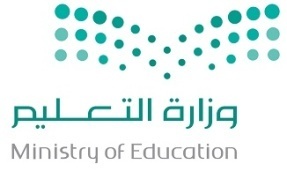 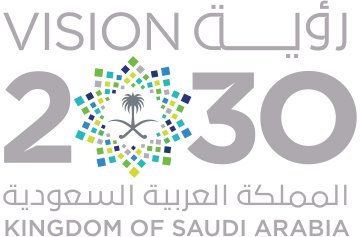 السؤالالدرجةالدرجةالدرجةالمصحح/ةالمراجع/ةالمدقق/ةالمملكـة العـربية السعـوديةوزارة التعليمإدارة التعليم ب............مدرسة .............  المملكـة العـربية السعـوديةوزارة التعليمإدارة التعليم ب............مدرسة .............  السؤالرقماًكتابةًكتابةًالمصحح/ةالمراجع/ةالمدقق/ةالمملكـة العـربية السعـوديةوزارة التعليمإدارة التعليم ب............مدرسة .............  المملكـة العـربية السعـوديةوزارة التعليمإدارة التعليم ب............مدرسة .............  س1(12)المملكـة العـربية السعـوديةوزارة التعليمإدارة التعليم ب............مدرسة .............  المملكـة العـربية السعـوديةوزارة التعليمإدارة التعليم ب............مدرسة .............  س2(12)الــمــادةلغتي لغتي أسئلة اختبار الفصل الدراسي الثانيالدور الأولالعام الدراسي1445هـأسئلة اختبار الفصل الدراسي الثانيالدور الأولالعام الدراسي1445هـس2(12)الصفالسادسالسادسأسئلة اختبار الفصل الدراسي الثانيالدور الأولالعام الدراسي1445هـأسئلة اختبار الفصل الدراسي الثانيالدور الأولالعام الدراسي1445هـس3( 12)الزمنساعتانساعتانأسئلة اختبار الفصل الدراسي الثانيالدور الأولالعام الدراسي1445هـأسئلة اختبار الفصل الدراسي الثانيالدور الأولالعام الدراسي1445هـس3( 12)الزمنأسئلة اختبار الفصل الدراسي الثانيالدور الأولالعام الدراسي1445هـأسئلة اختبار الفصل الدراسي الثانيالدور الأولالعام الدراسي1445هـس4(4)التاريخ/    / 1445هـ/    / 1445هـأسئلة اختبار الفصل الدراسي الثانيالدور الأولالعام الدراسي1445هـأسئلة اختبار الفصل الدراسي الثانيالدور الأولالعام الدراسي1445هـالمجموعاسم الطالب/ةأسئلة اختبار الفصل الدراسي الثانيالدور الأولالعام الدراسي1445هـأسئلة اختبار الفصل الدراسي الثانيالدور الأولالعام الدراسي1445هـالمجموع4040أربعون درجةأربعون درجةأربعون درجةأربعون درجةرقم الجلوسأسئلة اختبار الفصل الدراسي الثانيالدور الأولالعام الدراسي1445هـأسئلة اختبار الفصل الدراسي الثانيالدور الأولالعام الدراسي1445هـالمجموع4040أربعون درجةأربعون درجةأربعون درجةأربعون درجة1-أقسم الله في قوله تعالى ( ن والقلم وما يسطرون) 1-أقسم الله في قوله تعالى ( ن والقلم وما يسطرون) 1-أقسم الله في قوله تعالى ( ن والقلم وما يسطرون) أ-بالقلمب-بالعلمج-بالوقت2- ما أول مخلوقات الله 2- ما أول مخلوقات الله 2- ما أول مخلوقات الله أ-القلمب-اللسانج-الشمس3-من صفات القلم المذكورة في النص3-من صفات القلم المذكورة في النص3-من صفات القلم المذكورة في النصأ-العاجزب- الثرثارج- خطيب الناس4-العلاقة بين كلمة الأبرار وكلمة الأشرار4-العلاقة بين كلمة الأبرار وكلمة الأشرار4-العلاقة بين كلمة الأبرار وكلمة الأشرارأ-تضادب-ترادفج- تشابه5-لولا الكتابة لانقطعت أخبار الأمم (تدل العبارة السابقة على )5-لولا الكتابة لانقطعت أخبار الأمم (تدل العبارة السابقة على )5-لولا الكتابة لانقطعت أخبار الأمم (تدل العبارة السابقة على )أ-فائدة الكتابب-أهمية القلمج-فائدة الأخبار6-بالقلم تخلد ...................(نكمل من النص)6-بالقلم تخلد ...................(نكمل من النص)6-بالقلم تخلد ...................(نكمل من النص)أ- العلومب- المدارسج- البيوت7-مرادف كلمة ( يسطرون )7-مرادف كلمة ( يسطرون )7-مرادف كلمة ( يسطرون )أ-يمحونب-يكتبونج-يطمسون8-ضد كلمة ( العدو )8-ضد كلمة ( العدو )8-ضد كلمة ( العدو )أ-الظالمب-الصديقج-شديد الخصام9-نوع كلمة (المسلمين )9-نوع كلمة (المسلمين )9-نوع كلمة (المسلمين )أ-حرفب-فعلج-اسم10-العنوان المناسب للنص10-العنوان المناسب للنص10-العنوان المناسب للنصأ-العلمب-الكتابج-القلمالجملةالمطلوبالحل-إياك والكذبنوع الأسلوب      نداء       إغراء            تحذير          - الجملة بها أسلوب إغراءحدد الجملة      يحب الله الصادق         الصادقون محبوبون           الصدق الصدق فإنه منجاة!الفعل المطلوب الحل-كتب اسم مكان -وعداسم زمان -نشراسم آلة الحرف الناسخ الذي يفيد التمنيالحرف الناسخ الذي يفيد التمنيالحرف الناسخ الذي يفيد التمنيأ-لعلب-ليتج- إن2-الكتاب مفيد ( عند دخول الحرف الناسخ تصبح الجملة )2-الكتاب مفيد ( عند دخول الحرف الناسخ تصبح الجملة )2-الكتاب مفيد ( عند دخول الحرف الناسخ تصبح الجملة )أ إن الكتابَ مفيدٌب- إن الكتابُ مفيداَج-إن الكتابْ مفيدِ3-لعل المكتبتين ...........3-لعل المكتبتين ...........3-لعل المكتبتين ...........أ-قريبتينب-قريبةِج-قريبتان4-كأن ...............مشاعل تضيء للمجتمع4-كأن ...............مشاعل تضيء للمجتمع4-كأن ...............مشاعل تضيء للمجتمعأ-المثقفونب-المثقفينج-المثقفُ5-كأن الورقة جناح      (عند تحويل المفرد لمثنى ) نكتب5-كأن الورقة جناح      (عند تحويل المفرد لمثنى ) نكتب5-كأن الورقة جناح      (عند تحويل المفرد لمثنى ) نكتبأ-كأن الورقتان جناحينب-كأن الورقتان جناحانج-كأن الورقتين جناحان6-لعل التلميذاتِ مهتماتٌ بالمكتبة   (عند حذف الحرف الناسخ )نكتب6-لعل التلميذاتِ مهتماتٌ بالمكتبة   (عند حذف الحرف الناسخ )نكتب6-لعل التلميذاتِ مهتماتٌ بالمكتبة   (عند حذف الحرف الناسخ )نكتبأ-التلميذاتُ مهتماتٌب-التلميذاتَ مهتماتٌج-التلميذاتُ مهتماتٍالكلمةإعرابهاإن  حرف ...................القراءة اسم ...............منصوب وعلامة نصبه .......................    مفيدة  .......... إن ..........وعلامة رفعه ...............الحروفالكلمةت ط م ء ن م و ء م ن ي ب د ء1-أقوى الحركات 1-أقوى الحركات 1-أقوى الحركات أ-الضمة ب-الكسرةج-السكون2-يحب فواز ................القصص2-يحب فواز ................القصص2-يحب فواز ................القصصأ-قراءةب-قرءاةج-قرأة3-كتبت الهمزة على ياء في كلمة شاطئ لأن ما قبلها3-كتبت الهمزة على ياء في كلمة شاطئ لأن ما قبلها3-كتبت الهمزة على ياء في كلمة شاطئ لأن ما قبلهاأ-مفتوحب-ساكنج-مكسور4-تسمى الهمزة في كلمة فناء4-تسمى الهمزة في كلمة فناء4-تسمى الهمزة في كلمة فناءأ-متطرفةب-متوسطةج-قطع5-سمعت ..............يدعو للخير5-سمعت ..............يدعو للخير5-سمعت ..............يدعو للخيرأ-منادياًب-مناديْج-مناديٌ6-الجملة الصحيحة إملائيا6-الجملة الصحيحة إملائيا6-الجملة الصحيحة إملائياأ-شاهدت فتًى لطيفاًب-شاهدت فتاً لطيفاًج-شاهدت فتى اً  لطيفاًالمملكـة العـربية السعـوديةوزارة التعليمإدارة التعليم ب............مدرسة .............  المملكـة العـربية السعـوديةوزارة التعليمإدارة التعليم ب............مدرسة .............  السؤالالدرجةالدرجةالدرجةالمصحح/ةالمراجع/ةالمدقق/ةالمملكـة العـربية السعـوديةوزارة التعليمإدارة التعليم ب............مدرسة .............  المملكـة العـربية السعـوديةوزارة التعليمإدارة التعليم ب............مدرسة .............  السؤالرقماًكتابةًكتابةًالمصحح/ةالمراجع/ةالمدقق/ةالمملكـة العـربية السعـوديةوزارة التعليمإدارة التعليم ب............مدرسة .............  المملكـة العـربية السعـوديةوزارة التعليمإدارة التعليم ب............مدرسة .............  س1(12)المملكـة العـربية السعـوديةوزارة التعليمإدارة التعليم ب............مدرسة .............  المملكـة العـربية السعـوديةوزارة التعليمإدارة التعليم ب............مدرسة .............  س2(12)الــمــادةلغتي لغتي أسئلة اختبار الفصل الدراسي الثانيالدور الأولالعام الدراسي1445هـنموذج الإجابة أسئلة اختبار الفصل الدراسي الثانيالدور الأولالعام الدراسي1445هـنموذج الإجابة س2(12)الصفالسادسالسادسأسئلة اختبار الفصل الدراسي الثانيالدور الأولالعام الدراسي1445هـنموذج الإجابة أسئلة اختبار الفصل الدراسي الثانيالدور الأولالعام الدراسي1445هـنموذج الإجابة س3( 12)الزمنساعتانساعتانأسئلة اختبار الفصل الدراسي الثانيالدور الأولالعام الدراسي1445هـنموذج الإجابة أسئلة اختبار الفصل الدراسي الثانيالدور الأولالعام الدراسي1445هـنموذج الإجابة س3( 12)الزمنأسئلة اختبار الفصل الدراسي الثانيالدور الأولالعام الدراسي1445هـنموذج الإجابة أسئلة اختبار الفصل الدراسي الثانيالدور الأولالعام الدراسي1445هـنموذج الإجابة س4(4)التاريخ/    / 1445هـ/    / 1445هـأسئلة اختبار الفصل الدراسي الثانيالدور الأولالعام الدراسي1445هـنموذج الإجابة أسئلة اختبار الفصل الدراسي الثانيالدور الأولالعام الدراسي1445هـنموذج الإجابة المجموعاسم الطالب/ةأسئلة اختبار الفصل الدراسي الثانيالدور الأولالعام الدراسي1445هـنموذج الإجابة أسئلة اختبار الفصل الدراسي الثانيالدور الأولالعام الدراسي1445هـنموذج الإجابة المجموع4040أربعون درجةأربعون درجةأربعون درجةأربعون درجةرقم الجلوسأسئلة اختبار الفصل الدراسي الثانيالدور الأولالعام الدراسي1445هـنموذج الإجابة أسئلة اختبار الفصل الدراسي الثانيالدور الأولالعام الدراسي1445هـنموذج الإجابة المجموع4040أربعون درجةأربعون درجةأربعون درجةأربعون درجة1-أقسم الله في قوله تعالى ( ن والقلم وما يسطرون) 1-أقسم الله في قوله تعالى ( ن والقلم وما يسطرون) 1-أقسم الله في قوله تعالى ( ن والقلم وما يسطرون) أ-بالقلم1ب-بالعلمج-بالوقت2- ما أول مخلوقات الله 2- ما أول مخلوقات الله 2- ما أول مخلوقات الله أ-القلم1ب-اللسانج-الشمس3-من صفات القلم المذكورة في النص3-من صفات القلم المذكورة في النص3-من صفات القلم المذكورة في النصأ-العاجزب- الثرثارج- خطيب الناس14-العلاقة بين كلمة الأبرار وكلمة الأشرار4-العلاقة بين كلمة الأبرار وكلمة الأشرار4-العلاقة بين كلمة الأبرار وكلمة الأشرارأ-تضاد1ب-ترادفج- تشابه5-لولا الكتابة لانقطعت أخبار الأمم (تدل العبارة السابقة على )5-لولا الكتابة لانقطعت أخبار الأمم (تدل العبارة السابقة على )5-لولا الكتابة لانقطعت أخبار الأمم (تدل العبارة السابقة على )أ-فائدة الكتابب-أهمية القلم1ج-فائدة الأخبار6-بالقلم تخلد ...................(نكمل من النص)6-بالقلم تخلد ...................(نكمل من النص)6-بالقلم تخلد ...................(نكمل من النص)أ- العلوم1ب- المدارسج- البيوت7-مرادف كلمة ( يسطرون )7-مرادف كلمة ( يسطرون )7-مرادف كلمة ( يسطرون )أ-يمحونب-يكتبون1ج-يطمسون8-ضد كلمة ( العدو )8-ضد كلمة ( العدو )8-ضد كلمة ( العدو )أ-الظالمب-الصديق1ج-شديد الخصام9-نوع كلمة (المسلمين )9-نوع كلمة (المسلمين )9-نوع كلمة (المسلمين )أ-حرفب-فعلج-اسم110-العنوان المناسب للنص10-العنوان المناسب للنص10-العنوان المناسب للنصأ-العلمب-الكتابج-القلم1الجملةالمطلوبالحل-إياك والكذبنوع الأسلوب      نداء       إغراء            تحذير  1        - الجملة بها أسلوب إغراءحدد الجملة      يحب الله الصادق         الصادقون محبوبون           الصدق الصدق فإنه منجاة!1الفعل المطلوب الحل-كتب اسم مكان 1مكتب-وعداسم زمان 1موعد-نشراسم آلة 1منشارالحرف الناسخ الذي يفيد التمنيالحرف الناسخ الذي يفيد التمنيالحرف الناسخ الذي يفيد التمنيأ-لعلب-ليت1ج- إن2-الكتاب مفيد ( عند دخول الحرف الناسخ تصبح الجملة )2-الكتاب مفيد ( عند دخول الحرف الناسخ تصبح الجملة )2-الكتاب مفيد ( عند دخول الحرف الناسخ تصبح الجملة )أ إن الكتابَ مفيدٌ1ب- إن الكتابُ مفيداَج-إن الكتابْ مفيدِ3-لعل المكتبتين ...........3-لعل المكتبتين ...........3-لعل المكتبتين ...........أ-قريبتينب-قريبةِج-قريبتان14-كأن ...............مشاعل تضيء للمجتمع4-كأن ...............مشاعل تضيء للمجتمع4-كأن ...............مشاعل تضيء للمجتمعأ-المثقفونب-المثقفين1ج-المثقفُ5-كأن الورقة جناح      (عند تحويل المفرد لمثنى ) نكتب5-كأن الورقة جناح      (عند تحويل المفرد لمثنى ) نكتب5-كأن الورقة جناح      (عند تحويل المفرد لمثنى ) نكتبأ-كأن الورقتان جناحينب-كأن الورقتان جناحانج-كأن الورقتين جناحان16-لعل التلميذاتِ مهتماتٌ بالمكتبة   (عند حذف الحرف الناسخ )نكتب6-لعل التلميذاتِ مهتماتٌ بالمكتبة   (عند حذف الحرف الناسخ )نكتب6-لعل التلميذاتِ مهتماتٌ بالمكتبة   (عند حذف الحرف الناسخ )نكتبأ-التلميذاتُ مهتماتٌ1ب-التلميذاتَ مهتماتٌج-التلميذاتُ مهتماتٍالكلمةإعرابهاإن  حرف ناسخالقراءة اسم إن منصوب وعلامة نصبه الفتحة    مفيدة  خبر إن مرفوع وعلامة رفعه الضمةالحروفالكلمةت ط م ء ن تطمئن1م و ء م ن مؤمن1ي ب د ءيبدأ11-أقوى الحركات 1-أقوى الحركات 1-أقوى الحركات أ-الضمة ب-الكسرة1ج-السكون2-يحب فواز ................القصص2-يحب فواز ................القصص2-يحب فواز ................القصصأ-قراءة1ب-قرءاةج-قرأة3-كتبت الهمزة على ياء في كلمة شاطئ لأن ما قبلها3-كتبت الهمزة على ياء في كلمة شاطئ لأن ما قبلها3-كتبت الهمزة على ياء في كلمة شاطئ لأن ما قبلهاأ-مفتوحب-ساكنج-مكسور14-تسمى الهمزة في كلمة فناء4-تسمى الهمزة في كلمة فناء4-تسمى الهمزة في كلمة فناءأ-متطرفة1ب-متوسطةج-قطع5-سمعت ..............يدعو للخير5-سمعت ..............يدعو للخير5-سمعت ..............يدعو للخيرأ-منادياً1ب-مناديْج-مناديٌ6-الجملة الصحيحة إملائيا6-الجملة الصحيحة إملائيا6-الجملة الصحيحة إملائياأ-شاهدت فتًى لطيفاً1ب-شاهدت فتاً لطيفاًج-شاهدت فتى اً  لطيفاً